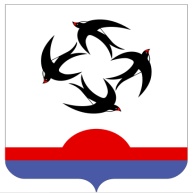 АДМИНИСТРАЦИЯ КИЛЬМЕЗСКОГО РАЙОНАКИРОВСКОЙ ОБЛАСТИ ПОСТАНОВЛЕНИЕ30.11.2023                                                                                                      № 526пгт КильмезьО внесении изменений в постановление администрации Кильмезского района от 22.11.2021 № 544 «Об антинаркотической комиссии в Кильмезском районе»В соответствии с Указом Губернатора Кировской области от 23.01.2008 № 7 «Об антинаркотической комиссии в Кировской области», администрация Кильмезского района ПОСТАНОВЛЯЕТ:Внести изменения в постановление администрации Кильмезского района от 22.11.2021 № 544 «Об антинаркотической комиссии в Кильмезском районе», утвердив новый состав антинаркотической комиссии, согласно приложению.Контроль за исполнением данного постановления возложить на первого заместителя главы администрации Кильмезского района Чучалину Т.Н.ГлаваКильмезского района	 				    А.Г. КоршуновПОДГОТОВЛЕНО:Главный специалистпо делам молодежи                                                                Р.Р. МухамадьяроваСОГЛАСОВАНО:Первый заместитель главы администрации района                                                          Т.Н. ЧучалинаЗаведующий отделом социального развития 	     Н.Г. СмирноваНачальник МО МВД России «Кильмезский» Полковник полиции	      А.Ф. Макаров(по тел.)Главный врач Кильмезской «ЦРБ»	        К.А. Грозных(по тел.)Начальник Кильмезского межмуниципального филиала ФКУ УИИ УФСИН России по Кировской области	О.Ф. Воронов(по тел.)Начальник отдела социального обслуживания населения КОГАУ социальное обслуживание «Немский районный КЦСОНв Нолинском районе» Кильмезский отдел	Л.А. Шиляева(по тел.)Директор КОГКУ центр занятости населения в Кильмезском районе                                                                    О.Ю. Шмырова(по тел.)ПРАВОВАЯ ЭКСПЕРТИЗАКонсультант по правовымвопросам				                                                         В.Е. КомароваЛИНГВИСТИЧЕСКАЯ ЭКСПЕРТИЗАУправляющая делами администрации Кильмезского района                					       М.Н. ДрягинаРазослать: отдел соц. развития - 1; ЦРБ – 1; ОВД – 1(в эл. виде ЦЗН; КЦСОН; УФСИН).СОСТАВантинаркотической комиссии в Кильмезском районеПриложениеУТВЕРЖДЕНпостановлением администрации Кильмезского районаКОРШУНОВАндрей Георгиевич- глава Кильмезского района, председатель комиссииЧУЧАЛИНАТатьяна НиколаевнаСМИРНОВАНадежда Григорьевна- первый заместитель главы администрации района, заместитель председателя комиссии- заведующий отделом социального развития администрации районаМУХАМАДЬЯРОВАРегина Рамазановна- главный специалист по делам молодежи администрации района, секретарь комиссииЧлены комиссии:ВЯЗНИКОВАЕлена Васильевна- начальник районного управления образованияНЕФЕДОВАГалина Николаевна- ответственный секретарь комиссии по делам несовершеннолетних и защите их прав при администрации районаМАКАРОВ Алексей Федорович- начальник МО МВД России «Кильмезский» полковник полиции (по согласованию)ГРОЗНЫХКонстантин Александрович- главный врач КОГБУЗ «Кильмезская ЦРБ» (по согласованию)ВОРОНОВОлег ФёдоровичШИЛЯЕВАЛюбовь АлексеевнаШМЫРОВА Ольга Юрьевна- начальник Кильмезского межмуниципального филиала ФКУ УИИ УФСИН России по Кировской области (по согласованию)- начальник отдела социального обслуживания населения КОГАУ социальное обслуживание «Немский районный комплексный центр социального обслуживания населения в Нолинском районе» Кильмезский отдел (по согласованию)- директор КОГКУ центр занятости населения в Кильмезском районе (по согласованию)